Publicado en Híjar  el 16/07/2024 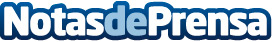 Bifeedoo presenta su pienso ecológico para palomos de competiciónLa empresa turolense lanza un innovador pienso ecológico para palomos, diseñado para mejorar significativamente su salud, longevidad y capacidad de vuelo, marcando un hito en la alimentación sostenible para aves de competiciónDatos de contacto:Juan Salvador MuñozDirector General978821602Nota de prensa publicada en: https://www.notasdeprensa.es/bifeedoo-presenta-su-pienso-ecologico-para Categorias: Nacional Veterinaria Mascotas Sostenibilidad http://www.notasdeprensa.es